融合报道、应用创新参评作品推荐表二维码：（微信扫一扫）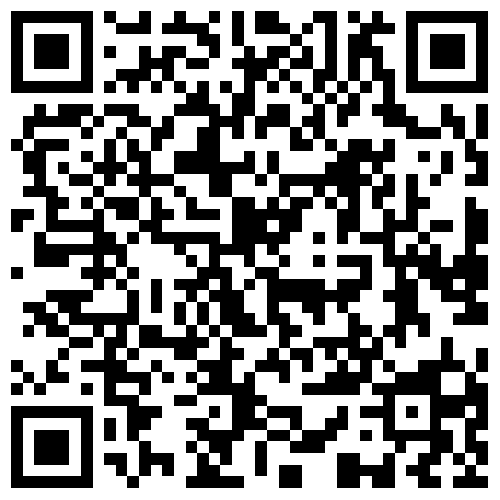 字幕：为他们点赞！台青公益带货，助力甘肃乡村振兴3日晚8时，人在甘肃省榆中县的李颜如、林子均、书豪、黄恺嘉、杨超闳、傅京桂等六位台青作客海峡导报抖音账号，为大家带来榆中的精品藜麦以及甘肃广河的百合干、八宝茶。这些都是台青们多次走访甘肃淘到的好货。“所以，我们要送美女就要送到心坎里。这个是百合藜麦粥。”“是即食品。”“还有非常多丰富的农特产品，我们这一次六位台青当中，有一位大哥，素以爱甜食著称。”“要说到这个八宝茶产品，对解腻来讲是很不错的。”台青们卖力帮甘肃特产带货，也得到网友们热烈回响，相关订单不断。“对公益本来就不太陌生，但是我觉得每个公益帮扶对象不一样。我看到这群孩子们他们很天真无邪的笑容，清澈的眼神，虽然我们力量也不大，但我们可能就是把这样的故事用自媒体的方式，让更多的人知道，让更多人可以关注他们。”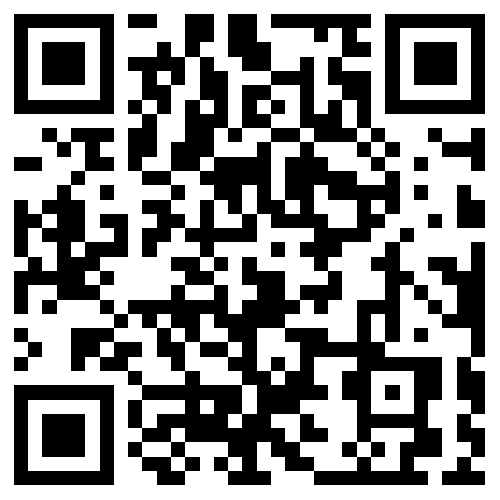 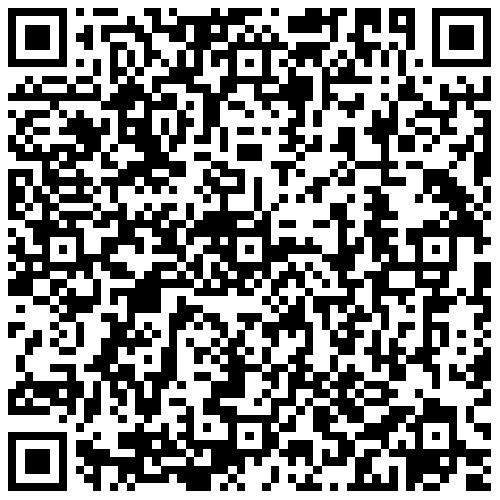 图文报道：台湾美女为甘肃小城榆中“代颜”，深情演绎《小城故事》图文报道：台青网红在甘肃刘家峡大坝拍摄时尚大片，为甘肃“代颜”作品标题台青为甘肃“代颜”系列报道台青为甘肃“代颜”系列报道台青为甘肃“代颜”系列报道台青为甘肃“代颜”系列报道台青为甘肃“代颜”系列报道台青为甘肃“代颜”系列报道参评项目应用创新应用创新应用创新应用创新应用创新主创人员林靖东、薛洋、蒋侃、叶昕、刘晋兴、张鑫怡、蒋怡梵、何婷林靖东、薛洋、蒋侃、叶昕、刘晋兴、张鑫怡、蒋怡梵、何婷林靖东、薛洋、蒋侃、叶昕、刘晋兴、张鑫怡、蒋怡梵、何婷林靖东、薛洋、蒋侃、叶昕、刘晋兴、张鑫怡、蒋怡梵、何婷林靖东、薛洋、蒋侃、叶昕、刘晋兴、张鑫怡、蒋怡梵、何婷林靖东、薛洋、蒋侃、叶昕、刘晋兴、张鑫怡、蒋怡梵、何婷编辑杨思萍、钟洪、柳瑞鸿杨思萍、钟洪、柳瑞鸿杨思萍、钟洪、柳瑞鸿杨思萍、钟洪、柳瑞鸿杨思萍、钟洪、柳瑞鸿原创单位海峡导报社海峡导报社海峡导报社海峡导报社海峡导报社海峡导报社发布平台新福建客户端、脸书客户端、YouTube网站、instagram客户端、推特客户端及头条客户端、抖音客户端等新福建客户端、脸书客户端、YouTube网站、instagram客户端、推特客户端及头条客户端、抖音客户端等新福建客户端、脸书客户端、YouTube网站、instagram客户端、推特客户端及头条客户端、抖音客户端等新福建客户端、脸书客户端、YouTube网站、instagram客户端、推特客户端及头条客户端、抖音客户端等新福建客户端、脸书客户端、YouTube网站、instagram客户端、推特客户端及头条客户端、抖音客户端等发布日期2021年6月1日-6月7日2021年6月1日-6月7日2021年6月1日-6月7日2021年6月1日-6月7日2021年6月1日-6月7日2021年6月1日-6月7日2021年6月1日-6月7日2021年6月1日-6月7日2021年6月1日-6月7日2021年6月1日-6月7日2021年6月1日-6月7日2021年6月1日-6月7日作品链接和二维码https://haokan.baidu.com/v?pd=wisenatural&vid=3855954177717278663https://m.toutiao.com/is/FwcBCto/https://share.fjdaily.com/displayTemplate/news/newsDetail/1125/1038352.html?isShare=true&advColumnId=0https://haokan.baidu.com/v?pd=wisenatural&vid=3855954177717278663https://m.toutiao.com/is/FwcBCto/https://share.fjdaily.com/displayTemplate/news/newsDetail/1125/1038352.html?isShare=true&advColumnId=0https://haokan.baidu.com/v?pd=wisenatural&vid=3855954177717278663https://m.toutiao.com/is/FwcBCto/https://share.fjdaily.com/displayTemplate/news/newsDetail/1125/1038352.html?isShare=true&advColumnId=0https://haokan.baidu.com/v?pd=wisenatural&vid=3855954177717278663https://m.toutiao.com/is/FwcBCto/https://share.fjdaily.com/displayTemplate/news/newsDetail/1125/1038352.html?isShare=true&advColumnId=0https://haokan.baidu.com/v?pd=wisenatural&vid=3855954177717278663https://m.toutiao.com/is/FwcBCto/https://share.fjdaily.com/displayTemplate/news/newsDetail/1125/1038352.html?isShare=true&advColumnId=0https://haokan.baidu.com/v?pd=wisenatural&vid=3855954177717278663https://m.toutiao.com/is/FwcBCto/https://share.fjdaily.com/displayTemplate/news/newsDetail/1125/1038352.html?isShare=true&advColumnId=0https://haokan.baidu.com/v?pd=wisenatural&vid=3855954177717278663https://m.toutiao.com/is/FwcBCto/https://share.fjdaily.com/displayTemplate/news/newsDetail/1125/1038352.html?isShare=true&advColumnId=0https://haokan.baidu.com/v?pd=wisenatural&vid=3855954177717278663https://m.toutiao.com/is/FwcBCto/https://share.fjdaily.com/displayTemplate/news/newsDetail/1125/1038352.html?isShare=true&advColumnId=0https://haokan.baidu.com/v?pd=wisenatural&vid=3855954177717278663https://m.toutiao.com/is/FwcBCto/https://share.fjdaily.com/displayTemplate/news/newsDetail/1125/1038352.html?isShare=true&advColumnId=0https://haokan.baidu.com/v?pd=wisenatural&vid=3855954177717278663https://m.toutiao.com/is/FwcBCto/https://share.fjdaily.com/displayTemplate/news/newsDetail/1125/1038352.html?isShare=true&advColumnId=0https://haokan.baidu.com/v?pd=wisenatural&vid=3855954177717278663https://m.toutiao.com/is/FwcBCto/https://share.fjdaily.com/displayTemplate/news/newsDetail/1125/1038352.html?isShare=true&advColumnId=0https://haokan.baidu.com/v?pd=wisenatural&vid=3855954177717278663https://m.toutiao.com/is/FwcBCto/https://share.fjdaily.com/displayTemplate/news/newsDetail/1125/1038352.html?isShare=true&advColumnId=0作品简介（含采编过程）习近平总书记2021年4月作出重要指示，“开展东西部协作和定点帮扶，是党中央着眼推动区域协调发展、促进共同富裕作出的重大决策。要适应形势任务变化，聚焦巩固拓展脱贫攻坚成果、全面推进乡村振兴。”在此精神感召下，2021年6月，6位在大陆东部省份发展的台青来到甘肃，为当地幼儿园送去“最美园服”，给孩子们带去来自宝岛的问候。同时台青们通过网络新媒体方式，面向境内外展现甘肃的风景、人文、民俗，为西部地区经济的发展贡献心力。本报派出8位记者一路跟踪采访这一活动，通过直播、文图、短视频等方式，结合台湾网红的力量，将“促进东西部共同富裕，台湾年轻人不缺席”的信息传播出去。期间，本报积极帮台青策划，参与孵化台青的IP形象，如“宝岛帅女生”“藜麦小王子”“二胡美女李颜如”等IP形象应运而生，同时也协助“森哥来了”“雪梨同学sherry”等台青网红账号进行优化及宣传甘肃，在境内外都起到良好的宣传效果。这次采访是在两岸新形势下，创新传播手段，针对对台宣传、对外宣传的一次有益尝试，具有很强的参考意义。习近平总书记2021年4月作出重要指示，“开展东西部协作和定点帮扶，是党中央着眼推动区域协调发展、促进共同富裕作出的重大决策。要适应形势任务变化，聚焦巩固拓展脱贫攻坚成果、全面推进乡村振兴。”在此精神感召下，2021年6月，6位在大陆东部省份发展的台青来到甘肃，为当地幼儿园送去“最美园服”，给孩子们带去来自宝岛的问候。同时台青们通过网络新媒体方式，面向境内外展现甘肃的风景、人文、民俗，为西部地区经济的发展贡献心力。本报派出8位记者一路跟踪采访这一活动，通过直播、文图、短视频等方式，结合台湾网红的力量，将“促进东西部共同富裕，台湾年轻人不缺席”的信息传播出去。期间，本报积极帮台青策划，参与孵化台青的IP形象，如“宝岛帅女生”“藜麦小王子”“二胡美女李颜如”等IP形象应运而生，同时也协助“森哥来了”“雪梨同学sherry”等台青网红账号进行优化及宣传甘肃，在境内外都起到良好的宣传效果。这次采访是在两岸新形势下，创新传播手段，针对对台宣传、对外宣传的一次有益尝试，具有很强的参考意义。习近平总书记2021年4月作出重要指示，“开展东西部协作和定点帮扶，是党中央着眼推动区域协调发展、促进共同富裕作出的重大决策。要适应形势任务变化，聚焦巩固拓展脱贫攻坚成果、全面推进乡村振兴。”在此精神感召下，2021年6月，6位在大陆东部省份发展的台青来到甘肃，为当地幼儿园送去“最美园服”，给孩子们带去来自宝岛的问候。同时台青们通过网络新媒体方式，面向境内外展现甘肃的风景、人文、民俗，为西部地区经济的发展贡献心力。本报派出8位记者一路跟踪采访这一活动，通过直播、文图、短视频等方式，结合台湾网红的力量，将“促进东西部共同富裕，台湾年轻人不缺席”的信息传播出去。期间，本报积极帮台青策划，参与孵化台青的IP形象，如“宝岛帅女生”“藜麦小王子”“二胡美女李颜如”等IP形象应运而生，同时也协助“森哥来了”“雪梨同学sherry”等台青网红账号进行优化及宣传甘肃，在境内外都起到良好的宣传效果。这次采访是在两岸新形势下，创新传播手段，针对对台宣传、对外宣传的一次有益尝试，具有很强的参考意义。习近平总书记2021年4月作出重要指示，“开展东西部协作和定点帮扶，是党中央着眼推动区域协调发展、促进共同富裕作出的重大决策。要适应形势任务变化，聚焦巩固拓展脱贫攻坚成果、全面推进乡村振兴。”在此精神感召下，2021年6月，6位在大陆东部省份发展的台青来到甘肃，为当地幼儿园送去“最美园服”，给孩子们带去来自宝岛的问候。同时台青们通过网络新媒体方式，面向境内外展现甘肃的风景、人文、民俗，为西部地区经济的发展贡献心力。本报派出8位记者一路跟踪采访这一活动，通过直播、文图、短视频等方式，结合台湾网红的力量，将“促进东西部共同富裕，台湾年轻人不缺席”的信息传播出去。期间，本报积极帮台青策划，参与孵化台青的IP形象，如“宝岛帅女生”“藜麦小王子”“二胡美女李颜如”等IP形象应运而生，同时也协助“森哥来了”“雪梨同学sherry”等台青网红账号进行优化及宣传甘肃，在境内外都起到良好的宣传效果。这次采访是在两岸新形势下，创新传播手段，针对对台宣传、对外宣传的一次有益尝试，具有很强的参考意义。习近平总书记2021年4月作出重要指示，“开展东西部协作和定点帮扶，是党中央着眼推动区域协调发展、促进共同富裕作出的重大决策。要适应形势任务变化，聚焦巩固拓展脱贫攻坚成果、全面推进乡村振兴。”在此精神感召下，2021年6月，6位在大陆东部省份发展的台青来到甘肃，为当地幼儿园送去“最美园服”，给孩子们带去来自宝岛的问候。同时台青们通过网络新媒体方式，面向境内外展现甘肃的风景、人文、民俗，为西部地区经济的发展贡献心力。本报派出8位记者一路跟踪采访这一活动，通过直播、文图、短视频等方式，结合台湾网红的力量，将“促进东西部共同富裕，台湾年轻人不缺席”的信息传播出去。期间，本报积极帮台青策划，参与孵化台青的IP形象，如“宝岛帅女生”“藜麦小王子”“二胡美女李颜如”等IP形象应运而生，同时也协助“森哥来了”“雪梨同学sherry”等台青网红账号进行优化及宣传甘肃，在境内外都起到良好的宣传效果。这次采访是在两岸新形势下，创新传播手段，针对对台宣传、对外宣传的一次有益尝试，具有很强的参考意义。习近平总书记2021年4月作出重要指示，“开展东西部协作和定点帮扶，是党中央着眼推动区域协调发展、促进共同富裕作出的重大决策。要适应形势任务变化，聚焦巩固拓展脱贫攻坚成果、全面推进乡村振兴。”在此精神感召下，2021年6月，6位在大陆东部省份发展的台青来到甘肃，为当地幼儿园送去“最美园服”，给孩子们带去来自宝岛的问候。同时台青们通过网络新媒体方式，面向境内外展现甘肃的风景、人文、民俗，为西部地区经济的发展贡献心力。本报派出8位记者一路跟踪采访这一活动，通过直播、文图、短视频等方式，结合台湾网红的力量，将“促进东西部共同富裕，台湾年轻人不缺席”的信息传播出去。期间，本报积极帮台青策划，参与孵化台青的IP形象，如“宝岛帅女生”“藜麦小王子”“二胡美女李颜如”等IP形象应运而生，同时也协助“森哥来了”“雪梨同学sherry”等台青网红账号进行优化及宣传甘肃，在境内外都起到良好的宣传效果。这次采访是在两岸新形势下，创新传播手段，针对对台宣传、对外宣传的一次有益尝试，具有很强的参考意义。习近平总书记2021年4月作出重要指示，“开展东西部协作和定点帮扶，是党中央着眼推动区域协调发展、促进共同富裕作出的重大决策。要适应形势任务变化，聚焦巩固拓展脱贫攻坚成果、全面推进乡村振兴。”在此精神感召下，2021年6月，6位在大陆东部省份发展的台青来到甘肃，为当地幼儿园送去“最美园服”，给孩子们带去来自宝岛的问候。同时台青们通过网络新媒体方式，面向境内外展现甘肃的风景、人文、民俗，为西部地区经济的发展贡献心力。本报派出8位记者一路跟踪采访这一活动，通过直播、文图、短视频等方式，结合台湾网红的力量，将“促进东西部共同富裕，台湾年轻人不缺席”的信息传播出去。期间，本报积极帮台青策划，参与孵化台青的IP形象，如“宝岛帅女生”“藜麦小王子”“二胡美女李颜如”等IP形象应运而生，同时也协助“森哥来了”“雪梨同学sherry”等台青网红账号进行优化及宣传甘肃，在境内外都起到良好的宣传效果。这次采访是在两岸新形势下，创新传播手段，针对对台宣传、对外宣传的一次有益尝试，具有很强的参考意义。习近平总书记2021年4月作出重要指示，“开展东西部协作和定点帮扶，是党中央着眼推动区域协调发展、促进共同富裕作出的重大决策。要适应形势任务变化，聚焦巩固拓展脱贫攻坚成果、全面推进乡村振兴。”在此精神感召下，2021年6月，6位在大陆东部省份发展的台青来到甘肃，为当地幼儿园送去“最美园服”，给孩子们带去来自宝岛的问候。同时台青们通过网络新媒体方式，面向境内外展现甘肃的风景、人文、民俗，为西部地区经济的发展贡献心力。本报派出8位记者一路跟踪采访这一活动，通过直播、文图、短视频等方式，结合台湾网红的力量，将“促进东西部共同富裕，台湾年轻人不缺席”的信息传播出去。期间，本报积极帮台青策划，参与孵化台青的IP形象，如“宝岛帅女生”“藜麦小王子”“二胡美女李颜如”等IP形象应运而生，同时也协助“森哥来了”“雪梨同学sherry”等台青网红账号进行优化及宣传甘肃，在境内外都起到良好的宣传效果。这次采访是在两岸新形势下，创新传播手段，针对对台宣传、对外宣传的一次有益尝试，具有很强的参考意义。习近平总书记2021年4月作出重要指示，“开展东西部协作和定点帮扶，是党中央着眼推动区域协调发展、促进共同富裕作出的重大决策。要适应形势任务变化，聚焦巩固拓展脱贫攻坚成果、全面推进乡村振兴。”在此精神感召下，2021年6月，6位在大陆东部省份发展的台青来到甘肃，为当地幼儿园送去“最美园服”，给孩子们带去来自宝岛的问候。同时台青们通过网络新媒体方式，面向境内外展现甘肃的风景、人文、民俗，为西部地区经济的发展贡献心力。本报派出8位记者一路跟踪采访这一活动，通过直播、文图、短视频等方式，结合台湾网红的力量，将“促进东西部共同富裕，台湾年轻人不缺席”的信息传播出去。期间，本报积极帮台青策划，参与孵化台青的IP形象，如“宝岛帅女生”“藜麦小王子”“二胡美女李颜如”等IP形象应运而生，同时也协助“森哥来了”“雪梨同学sherry”等台青网红账号进行优化及宣传甘肃，在境内外都起到良好的宣传效果。这次采访是在两岸新形势下，创新传播手段，针对对台宣传、对外宣传的一次有益尝试，具有很强的参考意义。习近平总书记2021年4月作出重要指示，“开展东西部协作和定点帮扶，是党中央着眼推动区域协调发展、促进共同富裕作出的重大决策。要适应形势任务变化，聚焦巩固拓展脱贫攻坚成果、全面推进乡村振兴。”在此精神感召下，2021年6月，6位在大陆东部省份发展的台青来到甘肃，为当地幼儿园送去“最美园服”，给孩子们带去来自宝岛的问候。同时台青们通过网络新媒体方式，面向境内外展现甘肃的风景、人文、民俗，为西部地区经济的发展贡献心力。本报派出8位记者一路跟踪采访这一活动，通过直播、文图、短视频等方式，结合台湾网红的力量，将“促进东西部共同富裕，台湾年轻人不缺席”的信息传播出去。期间，本报积极帮台青策划，参与孵化台青的IP形象，如“宝岛帅女生”“藜麦小王子”“二胡美女李颜如”等IP形象应运而生，同时也协助“森哥来了”“雪梨同学sherry”等台青网红账号进行优化及宣传甘肃，在境内外都起到良好的宣传效果。这次采访是在两岸新形势下，创新传播手段，针对对台宣传、对外宣传的一次有益尝试，具有很强的参考意义。习近平总书记2021年4月作出重要指示，“开展东西部协作和定点帮扶，是党中央着眼推动区域协调发展、促进共同富裕作出的重大决策。要适应形势任务变化，聚焦巩固拓展脱贫攻坚成果、全面推进乡村振兴。”在此精神感召下，2021年6月，6位在大陆东部省份发展的台青来到甘肃，为当地幼儿园送去“最美园服”，给孩子们带去来自宝岛的问候。同时台青们通过网络新媒体方式，面向境内外展现甘肃的风景、人文、民俗，为西部地区经济的发展贡献心力。本报派出8位记者一路跟踪采访这一活动，通过直播、文图、短视频等方式，结合台湾网红的力量，将“促进东西部共同富裕，台湾年轻人不缺席”的信息传播出去。期间，本报积极帮台青策划，参与孵化台青的IP形象，如“宝岛帅女生”“藜麦小王子”“二胡美女李颜如”等IP形象应运而生，同时也协助“森哥来了”“雪梨同学sherry”等台青网红账号进行优化及宣传甘肃，在境内外都起到良好的宣传效果。这次采访是在两岸新形势下，创新传播手段，针对对台宣传、对外宣传的一次有益尝试，具有很强的参考意义。习近平总书记2021年4月作出重要指示，“开展东西部协作和定点帮扶，是党中央着眼推动区域协调发展、促进共同富裕作出的重大决策。要适应形势任务变化，聚焦巩固拓展脱贫攻坚成果、全面推进乡村振兴。”在此精神感召下，2021年6月，6位在大陆东部省份发展的台青来到甘肃，为当地幼儿园送去“最美园服”，给孩子们带去来自宝岛的问候。同时台青们通过网络新媒体方式，面向境内外展现甘肃的风景、人文、民俗，为西部地区经济的发展贡献心力。本报派出8位记者一路跟踪采访这一活动，通过直播、文图、短视频等方式，结合台湾网红的力量，将“促进东西部共同富裕，台湾年轻人不缺席”的信息传播出去。期间，本报积极帮台青策划，参与孵化台青的IP形象，如“宝岛帅女生”“藜麦小王子”“二胡美女李颜如”等IP形象应运而生，同时也协助“森哥来了”“雪梨同学sherry”等台青网红账号进行优化及宣传甘肃，在境内外都起到良好的宣传效果。这次采访是在两岸新形势下，创新传播手段，针对对台宣传、对外宣传的一次有益尝试，具有很强的参考意义。社会效果该活动由国台办新闻局发起，甘肃省、北京市台办领导全程参与，报道被台湾卓越杂志以及境外多个脸书账号进行转载引述，提升了该系列报道的境外曝光度，不管在境内还是在境外新媒体平台上都成功吸引网友的关注。6位台青在甘肃行期间，境内外新媒体平台累计创造流量120万+，包含脸书、instagram等平台。本报脸书矩阵（含个人号）、Youtube、推特、instagram等进行图文报道、现场直播，累计境外覆盖量超过10万+。后续由两岸青年共同运营的“看见甘肃”脸书账号，持续发布有关甘肃的推文72条，吸引11021人长期关注，覆盖量达20.5万+，成功将大陆西部之美展现给全球网友。本次融合报道在海内外特别是台湾取得良好的社会反响，国台办为此授予了本报“台青直播基地”的牌匾，将此列为两岸重点交流项目，中宣部、省委宣传部对本报在媒体融合创新上的探索进行了表扬和肯定。该活动由国台办新闻局发起，甘肃省、北京市台办领导全程参与，报道被台湾卓越杂志以及境外多个脸书账号进行转载引述，提升了该系列报道的境外曝光度，不管在境内还是在境外新媒体平台上都成功吸引网友的关注。6位台青在甘肃行期间，境内外新媒体平台累计创造流量120万+，包含脸书、instagram等平台。本报脸书矩阵（含个人号）、Youtube、推特、instagram等进行图文报道、现场直播，累计境外覆盖量超过10万+。后续由两岸青年共同运营的“看见甘肃”脸书账号，持续发布有关甘肃的推文72条，吸引11021人长期关注，覆盖量达20.5万+，成功将大陆西部之美展现给全球网友。本次融合报道在海内外特别是台湾取得良好的社会反响，国台办为此授予了本报“台青直播基地”的牌匾，将此列为两岸重点交流项目，中宣部、省委宣传部对本报在媒体融合创新上的探索进行了表扬和肯定。该活动由国台办新闻局发起，甘肃省、北京市台办领导全程参与，报道被台湾卓越杂志以及境外多个脸书账号进行转载引述，提升了该系列报道的境外曝光度，不管在境内还是在境外新媒体平台上都成功吸引网友的关注。6位台青在甘肃行期间，境内外新媒体平台累计创造流量120万+，包含脸书、instagram等平台。本报脸书矩阵（含个人号）、Youtube、推特、instagram等进行图文报道、现场直播，累计境外覆盖量超过10万+。后续由两岸青年共同运营的“看见甘肃”脸书账号，持续发布有关甘肃的推文72条，吸引11021人长期关注，覆盖量达20.5万+，成功将大陆西部之美展现给全球网友。本次融合报道在海内外特别是台湾取得良好的社会反响，国台办为此授予了本报“台青直播基地”的牌匾，将此列为两岸重点交流项目，中宣部、省委宣传部对本报在媒体融合创新上的探索进行了表扬和肯定。该活动由国台办新闻局发起，甘肃省、北京市台办领导全程参与，报道被台湾卓越杂志以及境外多个脸书账号进行转载引述，提升了该系列报道的境外曝光度，不管在境内还是在境外新媒体平台上都成功吸引网友的关注。6位台青在甘肃行期间，境内外新媒体平台累计创造流量120万+，包含脸书、instagram等平台。本报脸书矩阵（含个人号）、Youtube、推特、instagram等进行图文报道、现场直播，累计境外覆盖量超过10万+。后续由两岸青年共同运营的“看见甘肃”脸书账号，持续发布有关甘肃的推文72条，吸引11021人长期关注，覆盖量达20.5万+，成功将大陆西部之美展现给全球网友。本次融合报道在海内外特别是台湾取得良好的社会反响，国台办为此授予了本报“台青直播基地”的牌匾，将此列为两岸重点交流项目，中宣部、省委宣传部对本报在媒体融合创新上的探索进行了表扬和肯定。该活动由国台办新闻局发起，甘肃省、北京市台办领导全程参与，报道被台湾卓越杂志以及境外多个脸书账号进行转载引述，提升了该系列报道的境外曝光度，不管在境内还是在境外新媒体平台上都成功吸引网友的关注。6位台青在甘肃行期间，境内外新媒体平台累计创造流量120万+，包含脸书、instagram等平台。本报脸书矩阵（含个人号）、Youtube、推特、instagram等进行图文报道、现场直播，累计境外覆盖量超过10万+。后续由两岸青年共同运营的“看见甘肃”脸书账号，持续发布有关甘肃的推文72条，吸引11021人长期关注，覆盖量达20.5万+，成功将大陆西部之美展现给全球网友。本次融合报道在海内外特别是台湾取得良好的社会反响，国台办为此授予了本报“台青直播基地”的牌匾，将此列为两岸重点交流项目，中宣部、省委宣传部对本报在媒体融合创新上的探索进行了表扬和肯定。该活动由国台办新闻局发起，甘肃省、北京市台办领导全程参与，报道被台湾卓越杂志以及境外多个脸书账号进行转载引述，提升了该系列报道的境外曝光度，不管在境内还是在境外新媒体平台上都成功吸引网友的关注。6位台青在甘肃行期间，境内外新媒体平台累计创造流量120万+，包含脸书、instagram等平台。本报脸书矩阵（含个人号）、Youtube、推特、instagram等进行图文报道、现场直播，累计境外覆盖量超过10万+。后续由两岸青年共同运营的“看见甘肃”脸书账号，持续发布有关甘肃的推文72条，吸引11021人长期关注，覆盖量达20.5万+，成功将大陆西部之美展现给全球网友。本次融合报道在海内外特别是台湾取得良好的社会反响，国台办为此授予了本报“台青直播基地”的牌匾，将此列为两岸重点交流项目，中宣部、省委宣传部对本报在媒体融合创新上的探索进行了表扬和肯定。该活动由国台办新闻局发起，甘肃省、北京市台办领导全程参与，报道被台湾卓越杂志以及境外多个脸书账号进行转载引述，提升了该系列报道的境外曝光度，不管在境内还是在境外新媒体平台上都成功吸引网友的关注。6位台青在甘肃行期间，境内外新媒体平台累计创造流量120万+，包含脸书、instagram等平台。本报脸书矩阵（含个人号）、Youtube、推特、instagram等进行图文报道、现场直播，累计境外覆盖量超过10万+。后续由两岸青年共同运营的“看见甘肃”脸书账号，持续发布有关甘肃的推文72条，吸引11021人长期关注，覆盖量达20.5万+，成功将大陆西部之美展现给全球网友。本次融合报道在海内外特别是台湾取得良好的社会反响，国台办为此授予了本报“台青直播基地”的牌匾，将此列为两岸重点交流项目，中宣部、省委宣传部对本报在媒体融合创新上的探索进行了表扬和肯定。该活动由国台办新闻局发起，甘肃省、北京市台办领导全程参与，报道被台湾卓越杂志以及境外多个脸书账号进行转载引述，提升了该系列报道的境外曝光度，不管在境内还是在境外新媒体平台上都成功吸引网友的关注。6位台青在甘肃行期间，境内外新媒体平台累计创造流量120万+，包含脸书、instagram等平台。本报脸书矩阵（含个人号）、Youtube、推特、instagram等进行图文报道、现场直播，累计境外覆盖量超过10万+。后续由两岸青年共同运营的“看见甘肃”脸书账号，持续发布有关甘肃的推文72条，吸引11021人长期关注，覆盖量达20.5万+，成功将大陆西部之美展现给全球网友。本次融合报道在海内外特别是台湾取得良好的社会反响，国台办为此授予了本报“台青直播基地”的牌匾，将此列为两岸重点交流项目，中宣部、省委宣传部对本报在媒体融合创新上的探索进行了表扬和肯定。该活动由国台办新闻局发起，甘肃省、北京市台办领导全程参与，报道被台湾卓越杂志以及境外多个脸书账号进行转载引述，提升了该系列报道的境外曝光度，不管在境内还是在境外新媒体平台上都成功吸引网友的关注。6位台青在甘肃行期间，境内外新媒体平台累计创造流量120万+，包含脸书、instagram等平台。本报脸书矩阵（含个人号）、Youtube、推特、instagram等进行图文报道、现场直播，累计境外覆盖量超过10万+。后续由两岸青年共同运营的“看见甘肃”脸书账号，持续发布有关甘肃的推文72条，吸引11021人长期关注，覆盖量达20.5万+，成功将大陆西部之美展现给全球网友。本次融合报道在海内外特别是台湾取得良好的社会反响，国台办为此授予了本报“台青直播基地”的牌匾，将此列为两岸重点交流项目，中宣部、省委宣传部对本报在媒体融合创新上的探索进行了表扬和肯定。该活动由国台办新闻局发起，甘肃省、北京市台办领导全程参与，报道被台湾卓越杂志以及境外多个脸书账号进行转载引述，提升了该系列报道的境外曝光度，不管在境内还是在境外新媒体平台上都成功吸引网友的关注。6位台青在甘肃行期间，境内外新媒体平台累计创造流量120万+，包含脸书、instagram等平台。本报脸书矩阵（含个人号）、Youtube、推特、instagram等进行图文报道、现场直播，累计境外覆盖量超过10万+。后续由两岸青年共同运营的“看见甘肃”脸书账号，持续发布有关甘肃的推文72条，吸引11021人长期关注，覆盖量达20.5万+，成功将大陆西部之美展现给全球网友。本次融合报道在海内外特别是台湾取得良好的社会反响，国台办为此授予了本报“台青直播基地”的牌匾，将此列为两岸重点交流项目，中宣部、省委宣传部对本报在媒体融合创新上的探索进行了表扬和肯定。该活动由国台办新闻局发起，甘肃省、北京市台办领导全程参与，报道被台湾卓越杂志以及境外多个脸书账号进行转载引述，提升了该系列报道的境外曝光度，不管在境内还是在境外新媒体平台上都成功吸引网友的关注。6位台青在甘肃行期间，境内外新媒体平台累计创造流量120万+，包含脸书、instagram等平台。本报脸书矩阵（含个人号）、Youtube、推特、instagram等进行图文报道、现场直播，累计境外覆盖量超过10万+。后续由两岸青年共同运营的“看见甘肃”脸书账号，持续发布有关甘肃的推文72条，吸引11021人长期关注，覆盖量达20.5万+，成功将大陆西部之美展现给全球网友。本次融合报道在海内外特别是台湾取得良好的社会反响，国台办为此授予了本报“台青直播基地”的牌匾，将此列为两岸重点交流项目，中宣部、省委宣传部对本报在媒体融合创新上的探索进行了表扬和肯定。该活动由国台办新闻局发起，甘肃省、北京市台办领导全程参与，报道被台湾卓越杂志以及境外多个脸书账号进行转载引述，提升了该系列报道的境外曝光度，不管在境内还是在境外新媒体平台上都成功吸引网友的关注。6位台青在甘肃行期间，境内外新媒体平台累计创造流量120万+，包含脸书、instagram等平台。本报脸书矩阵（含个人号）、Youtube、推特、instagram等进行图文报道、现场直播，累计境外覆盖量超过10万+。后续由两岸青年共同运营的“看见甘肃”脸书账号，持续发布有关甘肃的推文72条，吸引11021人长期关注，覆盖量达20.5万+，成功将大陆西部之美展现给全球网友。本次融合报道在海内外特别是台湾取得良好的社会反响，国台办为此授予了本报“台青直播基地”的牌匾，将此列为两岸重点交流项目，中宣部、省委宣传部对本报在媒体融合创新上的探索进行了表扬和肯定。初评评语（推荐理由）该系列报道契合当下乡村振兴的热点主题，以台青助力西部建设为视角，通过脸书、Youtube、推特等面向世界传播中华文化，讲好中国故事，传播好中国声音。在这个过程中，台青们感受到个人的职业发展与祖国西部建设可以密切结合，并且开启了深度的合作。报道突破传统媒体的局限，采用新媒体入岛传播，并且开设粉丝专页，持续不断地更新，让更多的台湾同胞乃至全世界的粉丝看见甘肃，看见台青，看见中国大陆。签名：                          （加盖单位公章）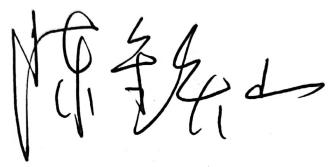                                            2022年 6 月 1 日                                          2022年  月 日该系列报道契合当下乡村振兴的热点主题，以台青助力西部建设为视角，通过脸书、Youtube、推特等面向世界传播中华文化，讲好中国故事，传播好中国声音。在这个过程中，台青们感受到个人的职业发展与祖国西部建设可以密切结合，并且开启了深度的合作。报道突破传统媒体的局限，采用新媒体入岛传播，并且开设粉丝专页，持续不断地更新，让更多的台湾同胞乃至全世界的粉丝看见甘肃，看见台青，看见中国大陆。签名：                          （加盖单位公章）                                           2022年 6 月 1 日                                          2022年  月 日该系列报道契合当下乡村振兴的热点主题，以台青助力西部建设为视角，通过脸书、Youtube、推特等面向世界传播中华文化，讲好中国故事，传播好中国声音。在这个过程中，台青们感受到个人的职业发展与祖国西部建设可以密切结合，并且开启了深度的合作。报道突破传统媒体的局限，采用新媒体入岛传播，并且开设粉丝专页，持续不断地更新，让更多的台湾同胞乃至全世界的粉丝看见甘肃，看见台青，看见中国大陆。签名：                          （加盖单位公章）                                           2022年 6 月 1 日                                          2022年  月 日该系列报道契合当下乡村振兴的热点主题，以台青助力西部建设为视角，通过脸书、Youtube、推特等面向世界传播中华文化，讲好中国故事，传播好中国声音。在这个过程中，台青们感受到个人的职业发展与祖国西部建设可以密切结合，并且开启了深度的合作。报道突破传统媒体的局限，采用新媒体入岛传播，并且开设粉丝专页，持续不断地更新，让更多的台湾同胞乃至全世界的粉丝看见甘肃，看见台青，看见中国大陆。签名：                          （加盖单位公章）                                           2022年 6 月 1 日                                          2022年  月 日该系列报道契合当下乡村振兴的热点主题，以台青助力西部建设为视角，通过脸书、Youtube、推特等面向世界传播中华文化，讲好中国故事，传播好中国声音。在这个过程中，台青们感受到个人的职业发展与祖国西部建设可以密切结合，并且开启了深度的合作。报道突破传统媒体的局限，采用新媒体入岛传播，并且开设粉丝专页，持续不断地更新，让更多的台湾同胞乃至全世界的粉丝看见甘肃，看见台青，看见中国大陆。签名：                          （加盖单位公章）                                           2022年 6 月 1 日                                          2022年  月 日该系列报道契合当下乡村振兴的热点主题，以台青助力西部建设为视角，通过脸书、Youtube、推特等面向世界传播中华文化，讲好中国故事，传播好中国声音。在这个过程中，台青们感受到个人的职业发展与祖国西部建设可以密切结合，并且开启了深度的合作。报道突破传统媒体的局限，采用新媒体入岛传播，并且开设粉丝专页，持续不断地更新，让更多的台湾同胞乃至全世界的粉丝看见甘肃，看见台青，看见中国大陆。签名：                          （加盖单位公章）                                           2022年 6 月 1 日                                          2022年  月 日该系列报道契合当下乡村振兴的热点主题，以台青助力西部建设为视角，通过脸书、Youtube、推特等面向世界传播中华文化，讲好中国故事，传播好中国声音。在这个过程中，台青们感受到个人的职业发展与祖国西部建设可以密切结合，并且开启了深度的合作。报道突破传统媒体的局限，采用新媒体入岛传播，并且开设粉丝专页，持续不断地更新，让更多的台湾同胞乃至全世界的粉丝看见甘肃，看见台青，看见中国大陆。签名：                          （加盖单位公章）                                           2022年 6 月 1 日                                          2022年  月 日该系列报道契合当下乡村振兴的热点主题，以台青助力西部建设为视角，通过脸书、Youtube、推特等面向世界传播中华文化，讲好中国故事，传播好中国声音。在这个过程中，台青们感受到个人的职业发展与祖国西部建设可以密切结合，并且开启了深度的合作。报道突破传统媒体的局限，采用新媒体入岛传播，并且开设粉丝专页，持续不断地更新，让更多的台湾同胞乃至全世界的粉丝看见甘肃，看见台青，看见中国大陆。签名：                          （加盖单位公章）                                           2022年 6 月 1 日                                          2022年  月 日该系列报道契合当下乡村振兴的热点主题，以台青助力西部建设为视角，通过脸书、Youtube、推特等面向世界传播中华文化，讲好中国故事，传播好中国声音。在这个过程中，台青们感受到个人的职业发展与祖国西部建设可以密切结合，并且开启了深度的合作。报道突破传统媒体的局限，采用新媒体入岛传播，并且开设粉丝专页，持续不断地更新，让更多的台湾同胞乃至全世界的粉丝看见甘肃，看见台青，看见中国大陆。签名：                          （加盖单位公章）                                           2022年 6 月 1 日                                          2022年  月 日该系列报道契合当下乡村振兴的热点主题，以台青助力西部建设为视角，通过脸书、Youtube、推特等面向世界传播中华文化，讲好中国故事，传播好中国声音。在这个过程中，台青们感受到个人的职业发展与祖国西部建设可以密切结合，并且开启了深度的合作。报道突破传统媒体的局限，采用新媒体入岛传播，并且开设粉丝专页，持续不断地更新，让更多的台湾同胞乃至全世界的粉丝看见甘肃，看见台青，看见中国大陆。签名：                          （加盖单位公章）                                           2022年 6 月 1 日                                          2022年  月 日该系列报道契合当下乡村振兴的热点主题，以台青助力西部建设为视角，通过脸书、Youtube、推特等面向世界传播中华文化，讲好中国故事，传播好中国声音。在这个过程中，台青们感受到个人的职业发展与祖国西部建设可以密切结合，并且开启了深度的合作。报道突破传统媒体的局限，采用新媒体入岛传播，并且开设粉丝专页，持续不断地更新，让更多的台湾同胞乃至全世界的粉丝看见甘肃，看见台青，看见中国大陆。签名：                          （加盖单位公章）                                           2022年 6 月 1 日                                          2022年  月 日该系列报道契合当下乡村振兴的热点主题，以台青助力西部建设为视角，通过脸书、Youtube、推特等面向世界传播中华文化，讲好中国故事，传播好中国声音。在这个过程中，台青们感受到个人的职业发展与祖国西部建设可以密切结合，并且开启了深度的合作。报道突破传统媒体的局限，采用新媒体入岛传播，并且开设粉丝专页，持续不断地更新，让更多的台湾同胞乃至全世界的粉丝看见甘肃，看见台青，看见中国大陆。签名：                          （加盖单位公章）                                           2022年 6 月 1 日                                          2022年  月 日联系人杨思萍杨思萍杨思萍邮箱36700570@qq.com36700570@qq.com36700570@qq.com36700570@qq.com36700570@qq.com手机1360097549813600975498地址福建省厦门市思明区厦禾路820号帝豪大厦20层海峡导报社福建省厦门市思明区厦禾路820号帝豪大厦20层海峡导报社福建省厦门市思明区厦禾路820号帝豪大厦20层海峡导报社福建省厦门市思明区厦禾路820号帝豪大厦20层海峡导报社福建省厦门市思明区厦禾路820号帝豪大厦20层海峡导报社福建省厦门市思明区厦禾路820号帝豪大厦20层海峡导报社福建省厦门市思明区厦禾路820号帝豪大厦20层海峡导报社福建省厦门市思明区厦禾路820号帝豪大厦20层海峡导报社福建省厦门市思明区厦禾路820号帝豪大厦20层海峡导报社邮编361000361000以下仅自荐、他荐参评作品填写以下仅自荐、他荐参评作品填写以下仅自荐、他荐参评作品填写以下仅自荐、他荐参评作品填写以下仅自荐、他荐参评作品填写以下仅自荐、他荐参评作品填写以下仅自荐、他荐参评作品填写以下仅自荐、他荐参评作品填写以下仅自荐、他荐参评作品填写以下仅自荐、他荐参评作品填写以下仅自荐、他荐参评作品填写以下仅自荐、他荐参评作品填写以下仅自荐、他荐参评作品填写自荐作品所获奖项名称自荐作品所获奖项名称填报说明：省部级或中央主要新闻单位年度二等奖及以上新闻作品奖项填报说明：省部级或中央主要新闻单位年度二等奖及以上新闻作品奖项填报说明：省部级或中央主要新闻单位年度二等奖及以上新闻作品奖项填报说明：省部级或中央主要新闻单位年度二等奖及以上新闻作品奖项填报说明：省部级或中央主要新闻单位年度二等奖及以上新闻作品奖项填报说明：省部级或中央主要新闻单位年度二等奖及以上新闻作品奖项填报说明：省部级或中央主要新闻单位年度二等奖及以上新闻作品奖项填报说明：省部级或中央主要新闻单位年度二等奖及以上新闻作品奖项填报说明：省部级或中央主要新闻单位年度二等奖及以上新闻作品奖项填报说明：省部级或中央主要新闻单位年度二等奖及以上新闻作品奖项填报说明：省部级或中央主要新闻单位年度二等奖及以上新闻作品奖项推荐人姓名推荐人姓名单位及职称单位及职称单位及职称电话电话电话推荐人姓名推荐人姓名单位及职称单位及职称单位及职称电话电话电话联系人姓名联系人姓名手机手机手机电话电话电话推荐理由及推荐人意见推荐理由及推荐人意见推荐人（两人）签名：自荐、他荐人签名：（单位自荐、他荐的，由单位负责人签名并加盖单位公章）2022年    月    日 2022年   月日推荐人（两人）签名：自荐、他荐人签名：（单位自荐、他荐的，由单位负责人签名并加盖单位公章）2022年    月    日 2022年   月日推荐人（两人）签名：自荐、他荐人签名：（单位自荐、他荐的，由单位负责人签名并加盖单位公章）2022年    月    日 2022年   月日推荐人（两人）签名：自荐、他荐人签名：（单位自荐、他荐的，由单位负责人签名并加盖单位公章）2022年    月    日 2022年   月日推荐人（两人）签名：自荐、他荐人签名：（单位自荐、他荐的，由单位负责人签名并加盖单位公章）2022年    月    日 2022年   月日推荐人（两人）签名：自荐、他荐人签名：（单位自荐、他荐的，由单位负责人签名并加盖单位公章）2022年    月    日 2022年   月日推荐人（两人）签名：自荐、他荐人签名：（单位自荐、他荐的，由单位负责人签名并加盖单位公章）2022年    月    日 2022年   月日推荐人（两人）签名：自荐、他荐人签名：（单位自荐、他荐的，由单位负责人签名并加盖单位公章）2022年    月    日 2022年   月日推荐人（两人）签名：自荐、他荐人签名：（单位自荐、他荐的，由单位负责人签名并加盖单位公章）2022年    月    日 2022年   月日推荐人（两人）签名：自荐、他荐人签名：（单位自荐、他荐的，由单位负责人签名并加盖单位公章）2022年    月    日 2022年   月日推荐人（两人）签名：自荐、他荐人签名：（单位自荐、他荐的，由单位负责人签名并加盖单位公章）2022年    月    日 2022年   月日审核单位意见审核单位意见填报说明：自荐、他荐人所在的省级记协、中央新闻单位、中国行业报协会等负责对作品政治方向、舆论导向、业务水平及报送材料审核把关并盖章确认。                                                  （加盖单位公章） 2022年    月    日填报说明：自荐、他荐人所在的省级记协、中央新闻单位、中国行业报协会等负责对作品政治方向、舆论导向、业务水平及报送材料审核把关并盖章确认。                                                  （加盖单位公章） 2022年    月    日填报说明：自荐、他荐人所在的省级记协、中央新闻单位、中国行业报协会等负责对作品政治方向、舆论导向、业务水平及报送材料审核把关并盖章确认。                                                  （加盖单位公章） 2022年    月    日填报说明：自荐、他荐人所在的省级记协、中央新闻单位、中国行业报协会等负责对作品政治方向、舆论导向、业务水平及报送材料审核把关并盖章确认。                                                  （加盖单位公章） 2022年    月    日填报说明：自荐、他荐人所在的省级记协、中央新闻单位、中国行业报协会等负责对作品政治方向、舆论导向、业务水平及报送材料审核把关并盖章确认。                                                  （加盖单位公章） 2022年    月    日填报说明：自荐、他荐人所在的省级记协、中央新闻单位、中国行业报协会等负责对作品政治方向、舆论导向、业务水平及报送材料审核把关并盖章确认。                                                  （加盖单位公章） 2022年    月    日填报说明：自荐、他荐人所在的省级记协、中央新闻单位、中国行业报协会等负责对作品政治方向、舆论导向、业务水平及报送材料审核把关并盖章确认。                                                  （加盖单位公章） 2022年    月    日填报说明：自荐、他荐人所在的省级记协、中央新闻单位、中国行业报协会等负责对作品政治方向、舆论导向、业务水平及报送材料审核把关并盖章确认。                                                  （加盖单位公章） 2022年    月    日填报说明：自荐、他荐人所在的省级记协、中央新闻单位、中国行业报协会等负责对作品政治方向、舆论导向、业务水平及报送材料审核把关并盖章确认。                                                  （加盖单位公章） 2022年    月    日填报说明：自荐、他荐人所在的省级记协、中央新闻单位、中国行业报协会等负责对作品政治方向、舆论导向、业务水平及报送材料审核把关并盖章确认。                                                  （加盖单位公章） 2022年    月    日填报说明：自荐、他荐人所在的省级记协、中央新闻单位、中国行业报协会等负责对作品政治方向、舆论导向、业务水平及报送材料审核把关并盖章确认。                                                  （加盖单位公章） 2022年    月    日